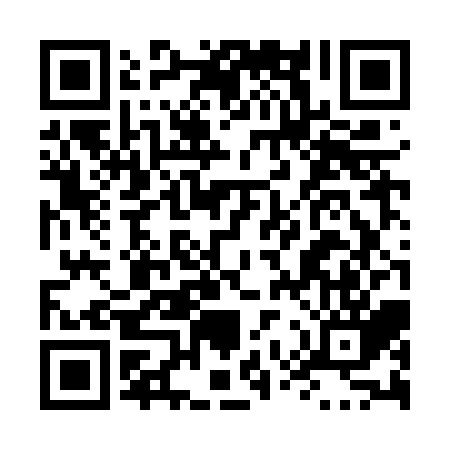 Prayer times for Baie-Sainte-Anne, New Brunswick, CanadaWed 1 May 2024 - Fri 31 May 2024High Latitude Method: Angle Based RulePrayer Calculation Method: Islamic Society of North AmericaAsar Calculation Method: HanafiPrayer times provided by https://www.salahtimes.comDateDayFajrSunriseDhuhrAsrMaghribIsha1Wed4:236:031:176:198:3110:122Thu4:216:021:176:208:3310:143Fri4:196:001:176:218:3410:164Sat4:175:591:176:228:3510:185Sun4:155:571:166:238:3710:206Mon4:125:561:166:238:3810:227Tue4:105:541:166:248:3910:248Wed4:085:531:166:258:4110:269Thu4:065:511:166:268:4210:2810Fri4:045:501:166:278:4310:3011Sat4:025:491:166:278:4410:3212Sun4:005:471:166:288:4610:3413Mon3:585:461:166:298:4710:3614Tue3:565:451:166:308:4810:3715Wed3:545:441:166:308:4910:3916Thu3:525:421:166:318:5110:4117Fri3:505:411:166:328:5210:4318Sat3:485:401:166:338:5310:4519Sun3:465:391:166:338:5410:4720Mon3:455:381:166:348:5510:4921Tue3:435:371:166:358:5710:5122Wed3:415:361:176:358:5810:5323Thu3:395:351:176:368:5910:5524Fri3:385:341:176:379:0010:5725Sat3:365:331:176:379:0110:5826Sun3:355:321:176:389:0211:0027Mon3:335:321:176:389:0311:0228Tue3:325:311:176:399:0411:0429Wed3:305:301:176:409:0511:0530Thu3:295:291:176:409:0611:0731Fri3:275:291:186:419:0711:09